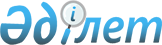 Об организации общественных работ по Алакольскому району
					
			Утративший силу
			
			
		
					Постановление акимата Алакольского района Алматинской области от 04 января 2013 года N 1-2. Зарегистрировано Департаментом юстиции Алматинской области 01 февраля 2013 года N 2296. Утратило силу постановлением акимата Алакольского района Алматинской области от 22 мая 2020 года № 133
      Сноска. Утратило силу постановлением акимата Алакольского района Алматинской облати от 22.05.2020 №.133 (вводится в действие по истечении десяти календарных дней после дня его первого официального опубликования).

      Примечание РЦПИ:

      В тексте документа сохранена пунктуация и орфография оригинала.
      В соответствии с подпунктом 5) статьи 7, подпунктом 2) пункта 5 статьи 20 Закона Республики Казахстан от 23 января 2001 года "О занятости населения", постановлением Правительства Республики Казахстан от 19 июня 2001 года N 836 "О мерах по реализации Закона Республики Казахстан от 23 января 2001 года "О занятости населения" акимат Алакольского района ПОСТАНОВЛЯЕТ:
      1. Организовать общественные работы в Алакольском районе.
      2. Утвердить перечень организаций, виды, объемы и конкретные условия общественных работ, размеры оплаты труда участников и источники их финансирования, а также определить спросы и предложения на общественные работы по Алакольскому району согласно приложения.
      3. Признать утратившим силу постановление акимата Алакольского района от 21 декабря 2011 года "Об организации общественных работ по Алакольскому району на 2012 год" N 12-349 (зарегистрированный в Реестре нормативных правовых актов 24 января 2012 года N 2-5-165 опубликованный в районной газете "Алакөл" 11 февраля 2012 года N 7 (7480)).
      4. Контроль за исполнением настоящего постановления возложить на заместителя акима района Менлибаеву Салтанат Даулетхановну.
      5. Настоящее постановление вступает в силу со дня государственной регистрации в органах юстиции и вводится в действие по истечении десяти календарных дней после дня его первого официального опубликования. Перечень организации, виды, объемы и конкретные условия
общественных работ, размеры оплаты труда участников и источники
их финансирования, а также спросы и предложения на общественные
работы по Алакольскому району
					© 2012. РГП на ПХВ «Институт законодательства и правовой информации Республики Казахстан» Министерства юстиции Республики Казахстан
				
Аким района
А. ЖаканбаевПриложение утвержденное
постановлением акимата
Алакольского района
"Об организации общественных работ
по Алакольскому району"
от 04 января 2013 года N 1-2
N
Перечень организаций
Вид общес-
твенных работ
Объемы и конкретные условия общественных работ
Объемы и конкретные условия общественных работ
Оплата труда участ-
ников
Ис-
точ-
ник фи-
нан-
сиро-
вания
Спрос (учас-
тник)
Пред-
ложе-
ния (учас-
тник)
N
Перечень организаций
Вид общес-
твенных работ
Объ-
ем (на од-
ного учас-
тни-
ка)
Конкретные условия
Оплата труда участ-
ников
Ис-
точ-
ник фи-
нан-
сиро-
вания
Спрос (учас-
тник)
Пред-
ложе-
ния (учас-
тник)
1
Государ-
ственное учреждение "Аппарат акима Алаколь-
ского района"
Курьер-
ская работа;
обра-
ботка доку-
ментов сдавае-
мых в архив.
До 150 до-
ку-
мен-
тов;
до 1500 до-
ку-
мен-
тов.
Общественная работа организуется путем создания временных рабочих мест, предназна-
ченное специально для безработных. Направление безработных на общественные работы осуществля-
ется районным отделом занятости и социальных программ с их согласия в порядке очередности согласно дате регистрации. Приоритетное право участия в общественных работах имеют безработные, входящие в целевые группы. Между работодате-
лем и безработным заключается индивидуаль-
ный трудовой договор. Своевремен-
ная выплата заработной платы.
Мини-
маль-
ная зара-
ботная плата
Мест-
ный бюд-
жет
3
3
2
Государ-
ственное учреждение "Отдел внутренний политики Алаколь-
ского район"
Курьер-
ская работа;
обра-
ботка доку-
ментов сдавае-
мых в архив.
До 150 до-
ку-
мен-
тов;
до 1500 до-
ку-
мен-
тов.
Общественная работа организуется путем создания временных рабочих мест, предназна-
ченное специально для безработных. Направление безработных на общественные работы осуществля-
ется районным отделом занятости и социальных программ с их согласия в порядке очередности согласно дате регистрации. Приоритетное право участия в общественных работах имеют безработные, входящие в целевые группы. Между работодате-
лем и безработным заключается индивидуаль-
ный трудовой договор. Своевремен-
ная выплата заработной платы.
Мини-
маль-
ная зара-
ботная плата
Мест-
ный бюд-
жет
3
3
3
Государ-
ственное учреждение "Отдел занятости и социальных программ Алаколь-
ского района"
Курьер-
ская работа;
обра-
ботка доку-
ментов сдавае-
мых в архив.
До 150 до-
ку-
мен-
тов;
до 1500 до-
ку-
мен-
тов.
Общественная работа организуется путем создания временных рабочих мест, предназна-
ченное специально для безработных. Направление безработных на общественные работы осуществля-
ется районным отделом занятости и социальных программ с их согласия в порядке очередности согласно дате регистрации. Приоритетное право участия в общественных работах имеют безработные, входящие в целевые группы. Между работодате-
лем и безработным заключается индивидуаль-
ный трудовой договор. Своевремен-
ная выплата заработной платы.
Мини-
маль-
ная зара-
ботная плата
Мест-
ный бюд-
жет
10
10
4
Государ-
ственное учреждение "Управление юстиции Алаколь-
ского района"
Работа с архив-
ными доку-
мента-
ми.
До 1500 до-
ку-
мен-
тов.
Общественная работа организуется путем создания временных рабочих мест, предназна-
ченное специально для безработных. Направление безработных на общественные работы осуществля-
ется районным отделом занятости и социальных программ с их согласия в порядке очередности согласно дате регистрации. Приоритетное право участия в общественных работах имеют безработные, входящие в целевые группы. Между работодате-
лем и безработным заключается индивидуаль-
ный трудовой договор. Своевремен-
ная выплата заработной платы.
Мини-
маль-
ная зара-
ботная плата
Мест-
ный бюд-
жет
5
5
5
Государ-
ственное учреждение "Отдел по делам обороны Алаколь-
ского района" 
Рас-
прос-
тране-
ние призыв-
ных повес-
ток в ряды по делам обороны
До 500 при-
зыв-
ных по-
вес-
ток
Общественная работа организуется путем создания временных рабочих мест, предназна-
ченное специально для безработных. Направление безработных на общественные работы осуществля-
ется районным отделом занятости и социальных программ с их согласия в порядке очередности согласно дате регистрации. Приоритетное право участия в общественных работах имеют безработные, входящие в целевые группы. Между работодате-
лем и безработным заключается индивидуаль-
ный трудовой договор. Своевремен-
ная выплата заработной платы.
Мини-
маль-
ная зара-
ботная плата
Мест-
ный бюд-
жет
6
6
6
Государ-
ственное учреждение "Алаколь-
ский районный отдел внутренних дел"
Курьер-
ская работа;
обра-
ботка доку-
ментов сдавае-
мых в архив.
До 150 до-
ку-
мен-
тов;
до 1500 до-
ку-
мен-
тов.
Общественная работа организуется путем создания временных рабочих мест, предназна-
ченное специально для безработных. Направление безработных на общественные работы осуществля-
ется районным отделом занятости и социальных программ с их согласия в порядке очередности согласно дате регистрации. Приоритетное право участия в общественных работах имеют безработные, входящие в целевые группы. Между работодате-
лем и безработным заключается индивидуаль-
ный трудовой договор. Своевремен-
ная выплата заработной платы.
Мини-
маль-
ная зара-
ботная плата
Мест-
ный бюд-
жет
6
6
7
Ушаралский филиал "Государ-
ственного архива Алматинской области"
Оказа-
ние помощи в оформ-
лении архив-
ных доку-
ментов.
До 1500 до-
ку-
мен-
тов.
Общественная работа организуется путем создания временных рабочих мест, предназна-
ченное специально для безработных. Направление безработных на общественные работы осуществля-
ется районным отделом занятости и социальных программ с их согласия в порядке очередности согласно дате регистрации. Приоритетное право участия в общественных работах имеют безработные, входящие в целевые группы. Между работодате-
лем и безработным заключается индивидуаль-
ный трудовой договор. Своевремен-
ная выплата заработной платы.
Мини-
маль-
ная зара-
ботная плата
Мест-
ный бюд-
жет
8
8
8
Государ-
ственное коммуналь-
ное казенное предприятие "Алаколь-
ская районная библиотека"
Реста-
врация, подшив-
ка и брошю-
рование книг.
До 2500 до-
ку-
мен-
тов
Общественная работа организуется путем создания временных рабочих мест, предназна-
ченное специально для безработных. Направление безработных на общественные работы осуществля-
ется районным отделом занятости и социальных программ с их согласия в порядке очередности согласно дате регистрации. Приоритетное право участия в общественных работах имеют безработные, входящие в целевые группы. Между работодате-
лем и безработным заключается индивидуаль-
ный трудовой договор. Своевремен-
ная выплата заработной платы.
Мини-
маль-
ная зара-
ботная плата
Мест-
ный бюд-
жет
6
6
9
Государ-
ственное учреждение "Алаколь-
ский государ-
ственный природный заповедник"
Оказа-
ние помощи в благо-
устрой-
стве и озеле-
нении.
До 2500 ква-
драт-
ных мет-
ров
Общественная работа организуется путем создания временных рабочих мест, предназна-
ченное специально для безработных. Направление безработных на общественные работы осуществля-
ется районным отделом занятости и социальных программ с их согласия в порядке очередности согласно дате регистрации. Приоритетное право участия в общественных работах имеют безработные, входящие в целевые группы. Между работодате-
лем и безработным заключается индивидуаль-
ный трудовой договор. Своевремен-
ная выплата заработной платы.
Мини-
маль-
ная зара-
ботная плата
Мест-
ный бюд-
жет
3
3
10
Государ-
ственное комму-
нальное предприятие "Үйгентас" на праве хозяйствен-
ного ведения акимата Алаколь-
ского района
Оказа-
ние помощи в благо-
устрой-
стве и озеле-
нении
До 2500 ква-
драт-
ных мет-
ров
Общественная работа организуется путем создания временных рабочих мест, предназна-
ченное специально для безработных. Направление безработных на общественные работы осуществля-
ется районным отделом занятости и социальных программ с их согласия в порядке очередности согласно дате регистрации. Приоритетное право участия в общественных работах имеют безработные, входящие в целевые группы. Между работодате-
лем и безработным заключается индивидуаль-
ный трудовой договор. Своевремен-
ная выплата заработной платы.
Мини-
маль-
ная зара-
ботная плата
Мест-
ный бюд-
жет
30
30
11
Алакольский районный филиал НДП "Нур Отан"
Помощь по обра-
ботке доку-
ментов при прове-
дении выбор-
ной компа-
нии;
обра-
ботка доку-
ментов сдавае-
мых в архив.
До 150 до-
ку-
мен-
тов;
до 1500 до-
ку-
мен-
тов.
Общественная работа организуется путем создания временных рабочих мест, предназна-
ченное специально для безработных. Направление безработных на общественные работы осуществля-
ется районным отделом занятости и социальных программ с их согласия в порядке очередности согласно дате регистрации. Приоритетное право участия в общественных работах имеют безработные, входящие в целевые группы. Между работодате-
лем и безработным заключается индивидуаль-
ный трудовой договор. Своевремен-
ная выплата заработной платы.
Мини-
маль-
ная зара-
ботная плата
Мест-
ный бюд-
жет
5
5
12
Филиал общес-
твенного объединения "Казахское общество слепых" Алаколь-
ского района
Оказа-
ние помощи одино-
ким преста-
релым и инва-
лидам.
оказа-
ние помощи в благо-
устрой-
стве и озеле-
нении
До 30 до-
мов;
до 2500 ква-
драт-
ных мет-
ров
Общественная работа организуется путем создания временных рабочих мест, предназна-
ченное специально для безработных. Направление безработных на общественные работы осуществля-
ется районным отделом занятости и социальных программ с их согласия в порядке очередности согласно дате регистрации. Приоритетное право участия в общественных работах имеют безработные, входящие в целевые группы. Между работодате-
лем и безработным заключается индивидуаль-
ный трудовой договор. Своевремен-
ная выплата заработной платы.
Мини-
маль-
ная зара-
ботная плата
Мест-
ный бюд-
жет
8
8
13
Общес-
твенное объединение "Алакөл -
Қамқор"
Помощь в органи-
зации эколо-
гичес-
кого просве-
щения и образо-
вания населе-
ния, помощь в анкети-
ровании и опроса насе-
ления по акту-
альным соци-
альным пробле-
мам
До 150 до-
ку-
мен-
тов
Общественная работа организуется путем создания временных рабочих мест, предназна-
ченное специально для безработных. Направление безработных на общественные работы осуществля-
ется районным отделом занятости и социальных программ с их согласия в порядке очередности согласно дате регистрации. Приоритетное право участия в общественных работах имеют безработные, входящие в целевые группы. Между работодате-
лем и безработным заключается индивидуаль-
ный трудовой договор. Своевремен-
ная выплата заработной платы.
Мини-
маль-
ная зара-
ботная плата
Мест-
ный бюд-
жет
5
5
14
Обществен-
ное объединение "Алакөл-
Социум-
Диалог" Районный центр славянской культуры
Помощь в орга-
низации педаго-
гичес-
кого просве-
щения, в анкети-
ровании и опроса населе-
ния по акту-
альным соци-
альным пробле-
мам
До 150 до-
ку-
мен-
тов
Общественная работа организуется путем создания временных рабочих мест, предназна-
ченное специально для безработных. Направление безработных на общественные работы осуществля-
ется районным отделом занятости и социальных программ с их согласия в порядке очередности согласно дате регистрации. Приоритетное право участия в общественных работах имеют безработные, входящие в целевые группы. Между работодате-
лем и безработным заключается индивидуаль-
ный трудовой договор. Своевремен-
ная выплата заработной платы.
Мини-
маль-
ная зара-
ботная плата
Мест-
ный бюд-
жет
5
5
15
Алакольский районный филиал Республи-
канского государ-
ственного предприятия "Центр по недвижимос-
ти по Алматинской области"
Обра-
ботка доку-
ментов сдавае-
мых в архив.
До 1500 до-
ку-
мен-
тов
Общественная работа организуется путем создания временных рабочих мест, предназна-
ченное специально для безработных. Направление безработных на общественные работы осуществля-
ется районным отделом занятости и социальных программ с их согласия в порядке очередности согласно дате регистрации. Приоритетное право участия в общественных работах имеют безработные, входящие в целевые группы. Между работодате-
лем и безработным заключается индивидуаль-
ный трудовой договор. Своевремен-
ная выплата заработной платы.
Мини-
маль-
ная зара-
ботная плата
Мест-
ный бюд-
жет
1
1
16
Государ-
ственное учреждение "Отдел архитектуры и градо-
строитель-
ство Алаколь-
ского района"
Курьер-
ская работа;
обра-
ботка доку-
ментов сдавае-
мых в архив.
До 150 до-
ку-
мен-
тов;
до 1500 до-
ку-
мен-
тов.
Общественная работа организуется путем создания временных рабочих мест, предназна-
ченное специально для безработных. Направление безработных на общественные работы осуществля-
ется районным отделом занятости и социальных программ с их согласия в порядке очередности согласно дате регистрации. Приоритетное право участия в общественных работах имеют безработные, входящие в целевые группы. Между работодате-
лем и безработным заключается индивидуаль-
ный трудовой договор. Своевремен-
ная выплата заработной платы.
Мини-
маль-
ная зара-
ботная плата
Мест-
ный бюд-
жет
2
2
17
Государ-
ственное казенное комму-
нальное предприятие "Районный дом культуры имени Зейнеп Койшыбае-
вой" Акимата Алаколь-
ского района
Помощь в органи-
зации масшта-
бных меро-
приятий куль-
турного назна-
чения
30 куль-
тур-
ных ме-
ро-
при-
ятий
Общественная работа организуется путем создания временных рабочих мест, предназна-
ченное специально для безработных. Направление безработных на общественные работы осуществля-
ется районным отделом занятости и социальных программ с их согласия в порядке очередности согласно дате регистрации. Приоритетное право участия в общественных работах имеют безработные, входящие в целевые группы. Между работодате-
лем и безработным заключается индивидуаль-
ный трудовой договор. Своевремен-
ная выплата заработной платы.
Мини-
маль-
ная зара-
ботная плата
Мест-
ный бюд-
жет
7
7
18
Отделение Алаколь-
ского районного филиала Алматинской области государ-
ственного центра по выплате пенсии
Помощь в запол-
нении доку-
ментов труже-
ников тыла;
обра-
ботка доку-
ментов сдавае-
мых в архив.
До 150 до-
ку-
мен-
тов;
до 1500 до-
ку-
мен-
тов.
Общественная работа организуется путем создания временных рабочих мест, предназна-
ченное специально для безработных. Направление безработных на общественные работы осуществля-
ется районным отделом занятости и социальных программ с их согласия в порядке очередности согласно дате регистрации. Приоритетное право участия в общественных работах имеют безработные, входящие в целевые группы. Между работодате-
лем и безработным заключается индивидуаль-
ный трудовой договор. Своевремен-
ная выплата заработной платы.
Мини-
маль-
ная зара-
ботная плата
Мест-
ный бюд-
жет
6
6
19
Районный узел почтовой связи АО "Казпочта"
Оказа-
ние помощи в дос-
тавка коррес-
понден-
ции одино-
ким и прес-
тарелым на дом.
До 250 до-
мов
Общественная работа организуется путем создания временных рабочих мест, предназна-
ченное специально для безработных. Направление безработных на общественные работы осуществля-
ется районным отделом занятости и социальных программ с их согласия в порядке очередности согласно дате регистрации. Приоритетное право участия в общественных работах имеют безработные, входящие в целевые группы. Между работодате-
лем и безработным заключается индивидуаль-
ный трудовой договор. Своевремен-
ная выплата заработной платы.
Мини-
маль-
ная зара-
ботная плата
Мест-
ный бюд-
жет
8
8
20
Аппарат акима Ушаралского городского округа
Оказа-
ние помощи в благо-
устрой-
стве и озеле-
нении;
оказа-
ние помощи одино-
ким преста-
релым.
До 2500 ква-
дра-
тных мет-
ров;
до 30 до-
мов
Общественная работа организуется путем создания временных рабочих мест, предназна-
ченное специально для безработных. Направление безработных на общественные работы осуществля-
ется районным отделом занятости и социальных программ с их согласия в порядке очередности согласно дате регистрации. Приоритетное право участия в общественных работах имеют безработные, входящие в целевые группы. Между работодате-
лем и безработным заключается индивидуаль-
ный трудовой договор. Своевремен-
ная выплата заработной платы.
Мини-
маль-
ная зара-
ботная плата
Мест-
ный бюд-
жет
80
80
21
Аппарат акима Кабанбай-
ского сельского округа
Оказа-
ние помощи одино-
ким преста-
релым;
оказа-
ние помощи в запол-
нении хозяй-
ствен-
ной книги;
помощь в оказа-
нии прове-
дении среди моло-
дежи куль-
турных меро-
приятий
До 30 до-
мов;
до 150 до-
ку-
мен-
тов
10 куль-
тур-
ных ме-
ро-
при-
ятий
Общественная работа организуется путем создания временных рабочих мест, предназна-
ченное специально для безработных. Направление безработных на общественные работы осуществля-
ется районным отделом занятости и социальных программ с их согласия в порядке очередности согласно дате регистрации. Приоритетное право участия в общественных работах имеют безработные, входящие в целевые группы. Между работодате-
лем и безработным заключается индивидуаль-
ный трудовой договор. Своевремен-
ная выплата заработной платы.
Мини-
маль-
ная зара-
ботная плата
Мест-
ный бюд-
жет
10
10
22
Аппарат акима Акжарского сельского округа
Оказа-
ние помощи в благо-
устрой-
стве и озеле-
нении;
оказа-
ние помощи одино-
ким преста-
релым;
оказа-
ние помощи в запол-
нении хозяй-
ствен-
ной книги;
помощь в оказа-
нии прове-
дении среди моло-
дежи куль-
турных меро-
приятий
До 2500 ква-
драт-
ных мет-
ров;
до 30 до-
мов;
до 150 до-
ку-
мен-
тов;
10 куль-
тур-
ных ме-
ро-
при-
ятий
Общественная работа организуется путем создания временных рабочих мест, предназна-
ченное специально для безработных. Направление безработных на общественные работы осуществля-
ется районным отделом занятости и социальных программ с их согласия в порядке очередности согласно дате регистрации. Приоритетное право участия в общественных работах имеют безработные, входящие в целевые группы. Между работодате-
лем и безработным заключается индивидуаль-
ный трудовой договор. Своевремен-
ная выплата заработной платы.
Мини-
маль-
ная зара-
ботная плата
Мест-
ный бюд-
жет
10
10
23
Аппарат акима Актубек-
ского сельского округа
Оказа-
ние помощи в благо-
устрой-
стве и озеле-
нении;
оказа-
ние помощи одино-
ким преста-
релым;
оказа-
ние помощи в запол-
нении хозяй-
ствен-
ной книги;
помощь в оказа-
нии прове-
дении среди моло-
дежи куль-
турных меро-
приятий
До 2500 ква-
драт-
ных мет-
ров;
до 30 до-
мов;
до 150 до-
ку-
мен-
тов;
10 куль-
тур-
ных ме-
ро-
при-
ятий
Общественная работа организуется путем создания временных рабочих мест, предназна-
ченное специально для безработных. Направление безработных на общественные работы осуществля-
ется районным отделом занятости и социальных программ с их согласия в порядке очередности согласно дате регистрации. Приоритетное право участия в общественных работах имеют безработные, входящие в целевые группы. Между работодате-
лем и безработным заключается индивидуаль-
ный трудовой договор. Своевремен-
ная выплата заработной платы.
Мини-
маль-
ная зара-
ботная плата
Мест-
ный бюд-
жет
13
13
24
Аппарат акима Ыргайтин-
ского сельского округа
Оказа-
ние помощи в благо-
устрой-
стве и озеле-
нении;
оказа-
ние помощи одино-
ким преста-
релым;
оказа-
ние помощи в запол-
нении хозяй-
ствен-
ной книги;
помощь в оказа-
нии прове-
дении среди моло-
дежи куль-
турных меро-
приятий
До 2500 ква-
драт-
ных мет-
ров;
до 30 до-
мов;
до 150 до-
ку-
мен-
тов;
10 куль-
тур-
ных ме-
ро-
при-
ятий
Общественная работа организуется путем создания временных рабочих мест, предназна-
ченное специально для безработных. Направление безработных на общественные работы осуществля-
ется районным отделом занятости и социальных программ с их согласия в порядке очередности согласно дате регистрации. Приоритетное право участия в общественных работах имеют безработные, входящие в целевые группы. Между работодате-
лем и безработным заключается индивидуаль-
ный трудовой договор. Своевремен-
ная выплата заработной платы.
Мини-
маль-
ная зара-
ботная плата
Мест-
ный бюд-
жет
20
20
25
Аппарат акима Архарлин-
ский сельского округа
Оказа-
ние помощи в благо-
устрой-
стве и озеле-
нении;
оказа-
ние помощи одино-
ким преста-
релым;
оказа-
ние помощи в запол-
нении хозяй-
ствен-
ной книги;
помощь в оказа-
нии прове-
дении среди моло-
дежи куль-
турных меро-
приятий
До 2500 ква-
драт-
ных мет-
ров;
до 30 до-
мов;
до 150 до-
ку-
мен-
тов;
10 куль-
тур-
ных ме-
ро-
при-
ятий
Общественная работа организуется путем создания временных рабочих мест, предназна-
ченное специально для безработных. Направление безработных на общественные работы осуществля-
ется районным отделом занятости и социальных программ с их согласия в порядке очередности согласно дате регистрации. Приоритетное право участия в общественных работах имеют безработные, входящие в целевые группы. Между работодате-
лем и безработным заключается индивидуаль-
ный трудовой договор. Своевремен-
ная выплата заработной платы.
Мини-
маль-
ная зара-
ботная плата
Мест-
ный бюд-
жет
8
8
26
Аппарат акима Бесколь-
ского сельского округа
Оказа-
ние помощи в благо-
устрой-
стве и озеле-
нении;
оказа-
ние помощи одино-
ким преста-
релым;
оказа-
ние помощи в запол-
нении хозяй-
ствен-
ной книги;
помощь в оказа-
нии прове-
дении среди моло-
дежи куль-
турных меро-
приятий
До 2500 ква-
драт-
ных мет-
ров;
до 30 до-
мов;
до 150 до-
ку-
мен-
тов;
10 куль-
тур-
ных ме-
ро-
при-
ятий
Общественная работа организуется путем создания временных рабочих мест, предназна-
ченное специально для безработных. Направление безработных на общественные работы осуществля-
ется районным отделом занятости и социальных программ с их согласия в порядке очередности согласно дате регистрации. Приоритетное право участия в общественных работах имеют безработные, входящие в целевые группы. Между работодате-
лем и безработным заключается индивидуаль-
ный трудовой договор. Своевремен-
ная выплата заработной платы.
Мини-
маль-
ная зара-
ботная плата
Мест-
ный бюд-
жет
40
40
27
Аппарат акима Достыкского поселкового округа
Оказа-
ние помощи в благо-
устрой-
стве и озеле-
нении;
оказа-
ние помощи одино-
ким преста-
релым;
оказа-
ние помощи в запол-
нении хозяй-
ствен-
ной книги;
помощь в оказа-
нии прове-
дении среди моло-
дежи куль-
турных меро-
приятий
До 2500 ква-
драт-
ных мет-
ров;
до 30 до-
мов;
до 150 до-
ку-
мен-
тов;
10 куль-
тур-
ных ме-
ро-
при-
ятий
Общественная работа организуется путем создания временных рабочих мест, предназна-
ченное специально для безработных. Направление безработных на общественные работы осуществля-
ется районным отделом занятости и социальных программ с их согласия в порядке очередности согласно дате регистрации. Приоритетное право участия в общественных работах имеют безработные, входящие в целевые группы. Между работодате-
лем и безработным заключается индивидуаль-
ный трудовой договор. Своевремен-
ная выплата заработной платы.
Мини-
маль-
ная зара-
ботная плата
Мест-
ный бюд-
жет
8
8
28
Аппарат акима Токжайлау-
ского сельского округа
Оказа-
ние помощи в благо-
устрой-
стве и озеле-
нении;
оказа-
ние помощи одино-
ким преста-
релым;
оказа-
ние помощи в запол-
нении хозяй-
ствен-
ной книги;
помощь в оказа-
нии прове-
дении среди моло-
дежи куль-
турных меро-
приятий
До 2500 ква-
драт-
ных мет-
ров;
до 30 до-
мов;
до 150 до-
ку-
мен-
тов;
10 куль-
тур-
ных ме-
ро-
при-
ятий
Общественная работа организуется путем создания временных рабочих мест, предназна-
ченное специально для безработных. Направление безработных на общественные работы осуществля-
ется районным отделом занятости и социальных программ с их согласия в порядке очередности согласно дате регистрации. Приоритетное право участия в общественных работах имеют безработные, входящие в целевые группы. Между работодате-
лем и безработным заключается индивидуаль-
ный трудовой договор. Своевремен-
ная выплата заработной платы.
Мини-
маль-
ная зара-
ботная плата
Мест-
ный бюд-
жет
12
12
29
Аппарат акима Екпендин-
ского сельского округа
Оказа-
ние помощи в благо-
устрой-
стве и озеле-
нении;
оказа-
ние помощи одино-
ким преста-
релым;
оказа-
ние помощи в запол-
нении хозяй-
ствен-
ной книги;
помощь в оказа-
нии прове-
дении среди моло-
дежи куль-
турных меро-
приятий
До 2500 ква-
драт-
ных мет-
ров;
до 30 до-
мов;
до 150 до-
ку-
мен-
тов;
10 куль-
тур-
ных ме-
ро-
при-
ятий
Общественная работа организуется путем создания временных рабочих мест, предназна-
ченное специально для безработных. Направление безработных на общественные работы осуществля-
ется районным отделом занятости и социальных программ с их согласия в порядке очередности согласно дате регистрации. Приоритетное право участия в общественных работах имеют безработные, входящие в целевые группы. Между работодате-
лем и безработным заключается индивидуаль-
ный трудовой договор. Своевремен-
ная выплата заработной платы.
Мини-
маль-
ная зара-
ботная плата
Мест-
ный бюд-
жет
20
20
30
Аппарат акима Енбекшин-
ского сельского округа
Оказа-
ние помощи в благо-
устрой-
стве и озеле-
нении;
оказа-
ние помощи одино-
ким преста-
релым;
оказа-
ние помощи в запол-
нении хозяй-
ствен-
ной книги;
помощь в оказа-
нии прове-
дении среди моло-
дежи куль-
турных меро-
приятий
До 2500 ква-
драт-
ных мет-
ров;
до 30 до-
мов;
до 150 до-
ку-
мен-
тов;
10 куль-
тур-
ных ме-
ро-
при-
ятий
Общественная работа организуется путем создания временных рабочих мест, предназна-
ченное специально для безработных. Направление безработных на общественные работы осуществля-
ется районным отделом занятости и социальных программ с их согласия в порядке очередности согласно дате регистрации. Приоритетное право участия в общественных работах имеют безработные, входящие в целевые группы. Между работодате-
лем и безработным заключается индивидуаль-
ный трудовой договор. Своевремен-
ная выплата заработной платы.
Мини-
маль-
ная зара-
ботная плата
Мест-
ный бюд-
жет
20
20
31
Аппарат акима Жагатал-
ского сельского округа
Оказа-
ние помощи в благо-
устрой-
стве и озеле-
нении;
оказа-
ние помощи одино-
ким преста-
релым;
оказа-
ние помощи в запол-
нении хозяй-
ствен-
ной книги;
помощь в оказа-
нии прове-
дении среди моло-
дежи куль-
турных меро-
приятий
До 2500 ква-
драт-
ных мет-
ров;
до 30 до-
мов;
до 150 до-
ку-
мен-
тов;
10 куль-
тур-
ных ме-
ро-
при-
ятий
Общественная работа организуется путем создания временных рабочих мест, предназна-
ченное специально для безработных. Направление безработных на общественные работы осуществля-
ется районным отделом занятости и социальных программ с их согласия в порядке очередности согласно дате регистрации. Приоритетное право участия в общественных работах имеют безработные, входящие в целевые группы. Между работодате-
лем и безработным заключается индивидуаль-
ный трудовой договор. Своевремен-
ная выплата заработной платы.
Мини-
маль-
ная зара-
ботная плата
Мест-
ный бюд-
жет
20
20
32
Аппарат акима Жайпакского сельского округа
Оказа-
ние помощи в благо-
устрой-
стве и озеле-
нении;
оказа-
ние помощи одино-
ким преста-
релым;
оказа-
ние помощи в запол-
нении хозяй-
ствен-
ной книги;
помощь в оказа-
нии прове-
дении среди моло-
дежи куль-
турных меро-
приятий
До 2500 ква-
драт-
ных мет-
ров;
до 30 до-
мов;
до 150 до-
ку-
мен-
тов;
10 куль-
тур-
ных ме-
ро-
при-
ятий
Общественная работа организуется путем создания временных рабочих мест, предназна-
ченное специально для безработных. Направление безработных на общественные работы осуществля-
ется районным отделом занятости и социальных программ с их согласия в порядке очередности согласно дате регистрации. Приоритетное право участия в общественных работах имеют безработные, входящие в целевые группы. Между работодате-
лем и безработным заключается индивидуаль-
ный трудовой договор. Своевремен-
ная выплата заработной платы.
Мини-
маль-
ная зара-
ботная плата
Мест-
ный бюд-
жет
15
15
33
Аппарат акима Жанамин-
ского сельского округа
Оказа-
ние помощи в благо-
устрой-
стве и озеле-
нении;
оказа-
ние помощи одино-
ким преста-
релым;
оказа-
ние помощи в запол-
нении хозяй-
ствен-
ной книги;
помощь в оказа-
нии прове-
дении среди моло-
дежи куль-
турных меро-
приятий
До 2500 ква-
драт-
ных мет-
ров;
до 30 до-
мов;
до 150 до-
ку-
мен-
тов;
10 куль-
тур-
ных ме-
ро-
при-
ятий
Общественная работа организуется путем создания временных рабочих мест, предназна-
ченное специально для безработных. Направление безработных на общественные работы осуществля-
ется районным отделом занятости и социальных программ с их согласия в порядке очередности согласно дате регистрации. Приоритетное право участия в общественных работах имеют безработные, входящие в целевые группы. Между работодате-
лем и безработным заключается индивидуаль-
ный трудовой договор. Своевремен-
ная выплата заработной платы.
Мини-
маль-
ная зара-
ботная плата
Мест-
ный бюд-
жет
22
22
34
Аппарат акима Жыландин-
ского сельского округа
Оказа-
ние помощи в благо-
устрой-
стве и озеле-
нении;
оказа-
ние помощи одино-
ким преста-
релым;
оказа-
ние помощи в запол-
нении хозяй-
ствен-
ной книги;
помощь в оказа-
нии прове-
дении среди моло-
дежи куль-
турных меро-
приятий
До 2500 ква-
драт-
ных мет-
ров;
до 30 до-
мов;
до 150 до-
ку-
мен-
тов;
10 куль-
тур-
ных ме-
ро-
при-
ятий
Общественная работа организуется путем создания временных рабочих мест, предназна-
ченное специально для безработных. Направление безработных на общественные работы осуществля-
ется районным отделом занятости и социальных программ с их согласия в порядке очередности согласно дате регистрации. Приоритетное право участия в общественных работах имеют безработные, входящие в целевые группы. Между работодате-
лем и безработным заключается индивидуаль-
ный трудовой договор. Своевремен-
ная выплата заработной платы.
Мини-
маль-
ная зара-
ботная плата
Мест-
ный бюд-
жет
20
20
35
Аппарат акима Кайнар-
ского сельского округа
Оказа-
ние помощи в благо-
устрой-
стве и озеле-
нении;
оказа-
ние помощи одино-
ким преста-
релым;
оказа-
ние помощи в запол-
нении хозяй-
ствен-
ной книги;
помощь в оказа-
нии прове-
дении среди моло-
дежи куль-
турных меро-
приятий
До 2500 ква-
драт-
ных мет-
ров;
до 30 до-
мов;
до 150 до-
ку-
мен-
тов;
10 куль-
тур-
ных ме-
ро-
при-
ятий
Общественная работа организуется путем создания временных рабочих мест, предназна-
ченное специально для безработных. Направление безработных на общественные работы осуществля-
ется районным отделом занятости и социальных программ с их согласия в порядке очередности согласно дате регистрации. Приоритетное право участия в общественных работах имеют безработные, входящие в целевые группы. Между работодате-
лем и безработным заключается индивидуаль-
ный трудовой договор. Своевремен-
ная выплата заработной платы.
Мини-
маль-
ная зара-
ботная плата
Мест-
ный бюд-
жет
12
12
36
Аппарат акима Камыскалин-
ского сельского округа
Оказа-
ние помощи в благо-
устрой-
стве и озеле-
нении;
оказа-
ние помощи одино-
ким преста-
релым;
оказа-
ние помощи в запол-
нении хозяй-
ствен-
ной книги;
помощь в оказа-
нии прове-
дении среди моло-
дежи куль-
турных меро-
приятий
До 2500 ква-
драт-
ных мет-
ров;
до 30 до-
мов;
до 150 до-
ку-
мен-
тов;
10 куль-
тур-
ных ме-
ро-
при-
ятий
Общественная работа организуется путем создания временных рабочих мест, предназна-
ченное специально для безработных. Направление безработных на общественные работы осуществля-
ется районным отделом занятости и социальных программ с их согласия в порядке очередности согласно дате регистрации. Приоритетное право участия в общественных работах имеют безработные, входящие в целевые группы. Между работодате-
лем и безработным заключается индивидуаль-
ный трудовой договор. Своевремен-
ная выплата заработной платы.
Мини-
маль-
ная зара-
ботная плата
Мест-
ный бюд-
жет
11
11
37
Аппарат акима Кольбай-
ского сельского округа
Оказа-
ние помощи в благо-
устрой-
стве и озеле-
нении;
оказа-
ние помощи одино-
ким преста-
релым;
оказа-
ние помощи в запол-
нении хозяй-
ствен-
ной книги;
помощь в оказа-
нии прове-
дении среди моло-
дежи куль-
турных меро-
приятий
До 2500 ква-
драт-
ных мет-
ров;
до 30 до-
мов;
до 150 до-
ку-
мен-
тов;
10 куль-
тур-
ных ме-
ро-
при-
ятий
Общественная работа организуется путем создания временных рабочих мест, предназна-
ченное специально для безработных. Направление безработных на общественные работы осуществля-
ется районным отделом занятости и социальных программ с их согласия в порядке очередности согласно дате регистрации. Приоритетное право участия в общественных работах имеют безработные, входящие в целевые группы. Между работодате-
лем и безработным заключается индивидуаль-
ный трудовой договор. Своевремен-
ная выплата заработной платы.
Мини-
маль-
ная зара-
ботная плата
Мест-
ный бюд-
жет
20
20
38
Аппарат акима Кызылащин-
ского сельского округа
Оказа-
ние помощи в благо-
устрой-
стве и озеле-
нении;
оказа-
ние помощи одино-
ким преста-
релым;
оказа-
ние помощи в запол-
нении хозяй-
ствен-
ной книги;
помощь в оказа-
нии прове-
дении среди моло-
дежи куль-
турных меро-
приятий
До 2500 ква-
драт-
ных мет-
ров;
до 30 до-
мов;
до 150 до-
ку-
мен-
тов;
10 куль-
тур-
ных ме-
ро-
при-
ятий
Общественная работа организуется путем создания временных рабочих мест, предназна-
ченное специально для безработных. Направление безработных на общественные работы осуществля-
ется районным отделом занятости и социальных программ с их согласия в порядке очередности согласно дате регистрации. Приоритетное право участия в общественных работах имеют безработные, входящие в целевые группы. Между работодате-
лем и безработным заключается индивидуаль-
ный трудовой договор. Своевремен-
ная выплата заработной платы.
Мини-
маль-
ная зара-
ботная плата
Мест-
ный бюд-
жет
20
20
39
Аппарат акима Лепсинского сельского округа
Оказа-
ние помощи в благо-
устрой-
стве и озеле-
нении;
оказа-
ние помощи одино-
ким преста-
релым;
оказа-
ние помощи в запол-
нении хозяй-
ствен-
ной книги;
помощь в оказа-
нии прове-
дении среди моло-
дежи куль-
турных меро-
приятий
До 2500 ква-
драт-
ных мет-
ров;
до 30 до-
мов;
до 150 до-
ку-
мен-
тов;
10 куль-
тур-
ных ме-
ро-
при-
ятий
Общественная работа организуется путем создания временных рабочих мест, предназна-
ченное специально для безработных. Направление безработных на общественные работы осуществля-
ется районным отделом занятости и социальных программ с их согласия в порядке очередности согласно дате регистрации. Приоритетное право участия в общественных работах имеют безработные, входящие в целевые группы. Между работодате-
лем и безработным заключается индивидуаль-
ный трудовой договор. Своевремен-
ная выплата заработной платы.
Мини-
маль-
ная зара-
ботная плата
Мест-
ный бюд-
жет
3
3
40
Аппарат акима Сапакского сельского округа
Оказа-
ние помощи в благо-
устрой-
стве и озеле-
нении;
оказа-
ние помощи одино-
ким преста-
релым;
оказа-
ние помощи в запол-
нении хозяй-
ствен-
ной книги;
помощь в оказа-
нии прове-
дении среди моло-
дежи куль-
турных меро-
приятий
До 2500 ква-
драт-
ных мет-
ров;
до 30 до-
мов;
до 150 до-
ку-
мен-
тов;
10 куль-
тур-
ных ме-
ро-
при-
ятий
Общественная работа организуется путем создания временных рабочих мест, предназна-
ченное специально для безработных. Направление безработных на общественные работы осуществля-
ется районным отделом занятости и социальных программ с их согласия в порядке очередности согласно дате регистрации. Приоритетное право участия в общественных работах имеют безработные, входящие в целевые группы. Между работодате-
лем и безработным заключается индивидуаль-
ный трудовой договор. Своевремен-
ная выплата заработной платы.
Мини-
маль-
ная зара-
ботная плата
Мест-
ный бюд-
жет
13
13
41
Аппарат акима Теректин-
ского сельского округа
Оказа-
ние помощи в благо-
устрой-
стве и озеле-
нении;
оказа-
ние помощи одино-
ким преста-
релым;
оказа-
ние помощи в запол-
нении хозяй-
ствен-
ной книги;
помощь в оказа-
нии прове-
дении среди моло-
дежи куль-
турных меро-
приятий
До 2500 ква-
драт-
ных мет-
ров;
до 30 до-
мов;
до 150 до-
ку-
мен-
тов;
10 куль-
тур-
ных ме-
ро-
при-
ятий
Общественная работа организуется путем создания временных рабочих мест, предназна-
ченное специально для безработных. Направление безработных на общественные работы осуществля-
ется районным отделом занятости и социальных программ с их согласия в порядке очередности согласно дате регистрации. Приоритетное право участия в общественных работах имеют безработные, входящие в целевые группы. Между работодате-
лем и безработным заключается индивидуаль-
ный трудовой договор. Своевремен-
ная выплата заработной платы.
Мини-
маль-
ная зара-
ботная плата
Мест-
ный бюд-
жет
12
12
42
Аппарат акима Ушбулак-
ского сельского округа
Оказа-
ние помощи в благо-
устрой-
стве и озеле-
нении;
оказа-
ние помощи одино-
ким преста-
релым;
оказа-
ние помощи в запол-
нении хозяй-
ствен-
ной книги;
помощь в оказа-
нии прове-
дении среди моло-
дежи куль-
турных меро-
приятий
До 2500 ква-
драт-
ных мет-
ров;
до 30 до-
мов;
до 150 до-
ку-
мен-
тов;
10 куль-
тур-
ных ме-
ро-
при-
ятий
Общественная работа организуется путем создания временных рабочих мест, предназна-
ченное специально для безработных. Направление безработных на общественные работы осуществля-
ется районным отделом занятости и социальных программ с их согласия в порядке очередности согласно дате регистрации. Приоритетное право участия в общественных работах имеют безработные, входящие в целевые группы. Между работодате-
лем и безработным заключается индивидуаль-
ный трудовой договор. Своевремен-
ная выплата заработной платы.
Мини-
маль-
ная зара-
ботная плата
Мест-
ный бюд-
жет
6
6
43
Аппарат акима Ынталин-
ского сельского округа
Оказа-
ние помощи в благо-
устрой-
стве и озеле-
нении;
оказа-
ние помощи одино-
ким преста-
релым;
оказа-
ние помощи в запол-
нении хозяй-
ствен-
ной книги;
помощь в оказа-
нии прове-
дении среди моло-
дежи куль-
турных меро-
приятий
До 2500 ква-
драт-
ных мет-
ров;
до 30 до-
мов;
до 150 до-
ку-
мен-
тов;
10 куль-
тур-
ных ме-
ро-
при-
ятий
Общественная работа организуется путем создания временных рабочих мест, предназна-
ченное специально для безработных. Направление безработных на общественные работы осуществля-
ется районным отделом занятости и социальных программ с их согласия в порядке очередности согласно дате регистрации. Приоритетное право участия в общественных работах имеют безработные, входящие в целевые группы. Между работодате-
лем и безработным заключается индивидуаль-
ный трудовой договор. Своевремен-
ная выплата заработной платы.
Мини-
маль-
ная зара-
ботная плата
Мест-
ный бюд-
жет
8
8
44
Общес-
твенное объединение "Общество ветеранов"
Оказа-
ние помощи в благо-
устрой-
стве и озеле-
нении;
оказа-
ние помощи одино-
ким преста-
релым;
помощь в прове-
дении куль-
турных меро-
приятий
До 2500 ква-
драт-
ных мет-
ров;
до 30 до-
мов;
10 куль-
тур-
ных ме-
ро-
при-
ятий
Общественная работа организуется путем создания временных рабочих мест, предназна-
ченное специально для безработных. Направление безработных на общественные работы осуществля-
ется районным отделом занятости и социальных программ с их согласия в порядке очередности согласно дате регистрации. Приоритетное право участия в общественных работах имеют безработные, входящие в целевые группы. Между работодате-
лем и безработным заключается индивидуаль-
ный трудовой договор. Своевремен-
ная выплата заработной платы.
Мини-
маль-
ная зара-
ботная плата
Мест-
ный бюд-
жет
8
8
45
Государ-
ственное коммуналь-
ное предприятие на праве хозяй-
ственного введение "Алаколь-
ская районная центральная больница"
Оказа-
ние помощи в благо-
устрой-
стве и озеле-
нении
До 2500 ква-
драт-
ных мет-
ров;
Общественная работа организуется путем создания временных рабочих мест, предназна-
ченное специально для безработных. Направление безработных на общественные работы осуществля-
ется районным отделом занятости и социальных программ с их согласия в порядке очередности согласно дате регистрации. Приоритетное право участия в общественных работах имеют безработные, входящие в целевые группы. Между работодате-
лем и безработным заключается индивидуаль-
ный трудовой договор. Своевремен-
ная выплата заработной платы.
Мини-
маль-
ная зара-
ботная плата
Мест-
ный бюд-
жет
4
4